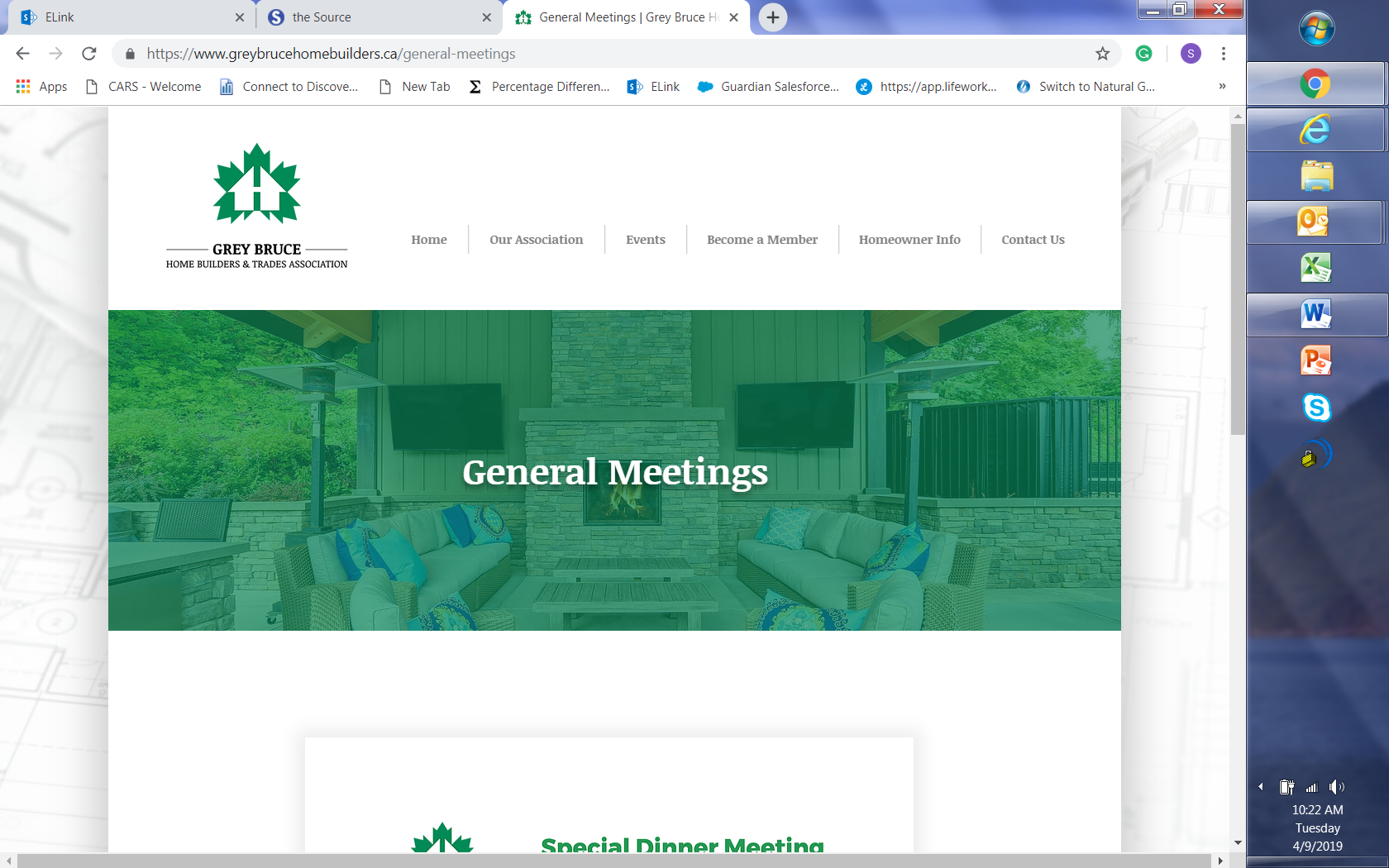 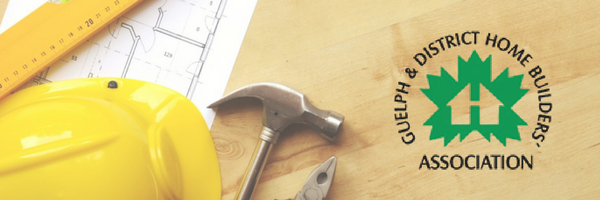 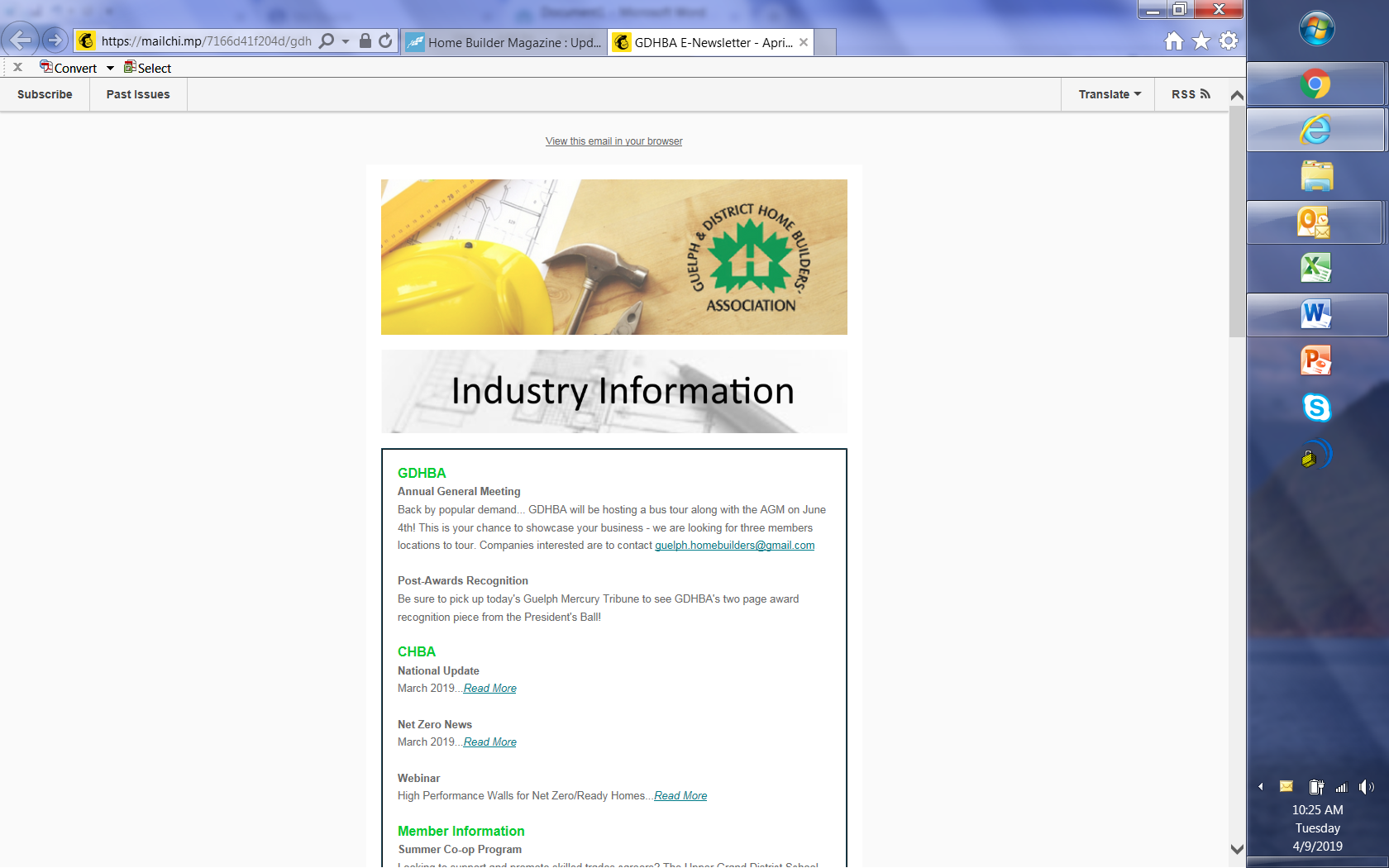 CHBANational Update
March 2019...Read More

Net Zero News
March 2019...Read More

Webinar
High Performance Walls for Net Zero/Ready Homes...Read MoreMember InformationJoin us at the Home & Cottage Expo Saturday April 27th & Sunday April 28thContact Tara Hall at thall@gbtel.ca to have your Company Cards, Info Sheets or small promotional items included in the GBHBTA bags being handed out to 3,000 potential customers at the show.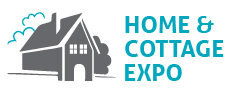 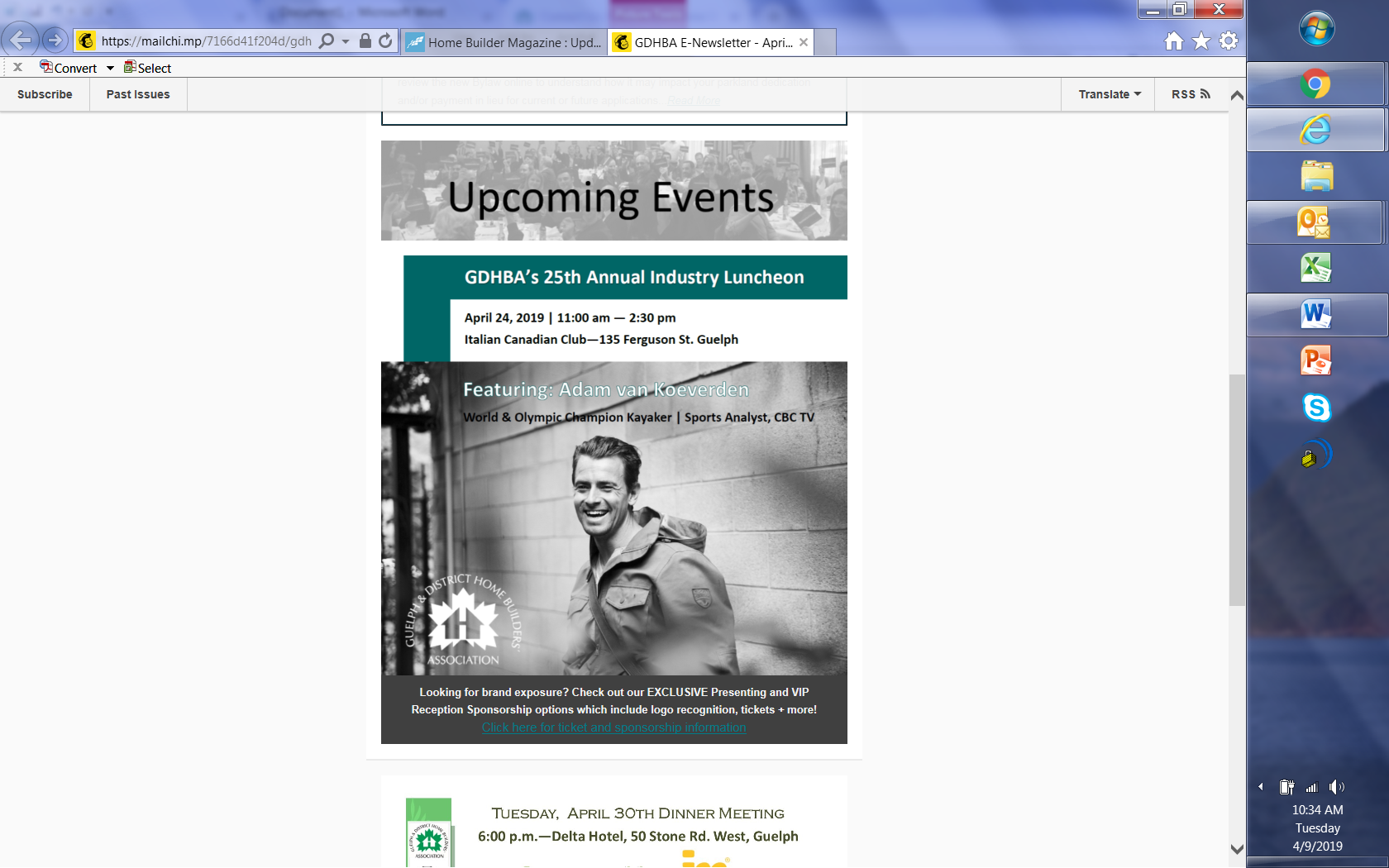 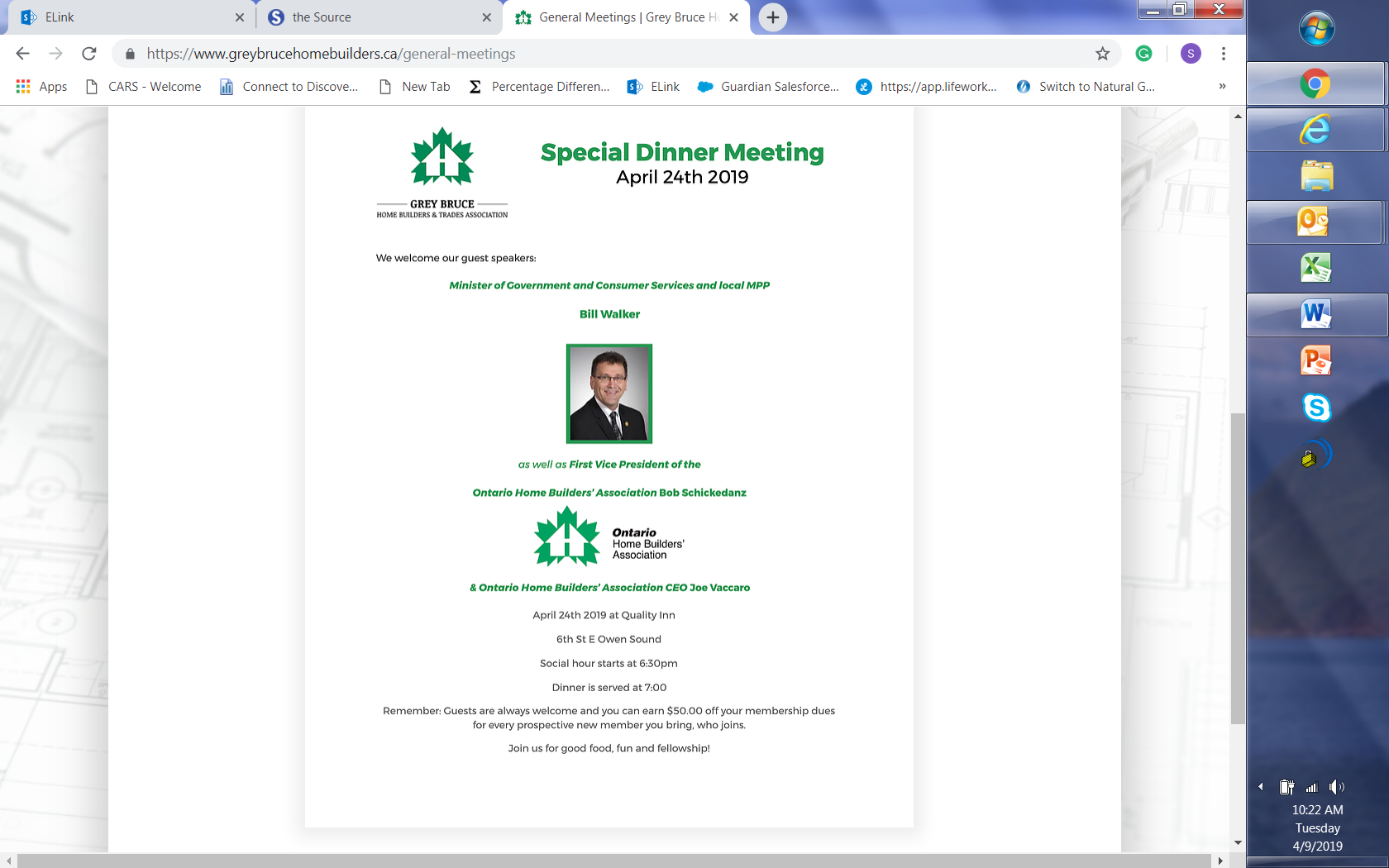                                                        Please RSVP to thall@gbtel.caGrey Bruce Home Builders and Trades Association Inc.
Our mailing address is: P.O. Box 266, Owen Sound, ON N4K 5P3
